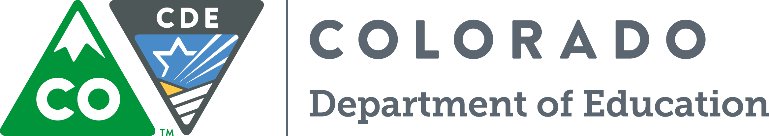 IHE Endorsement Program TemplateInstructionsUse the Endorsement Program Standards table on page 2 to list your program’s endorsement-specific standards and describe how your institution plans to meet each standard. Provide supporting explanations and examples that further demonstrate how your program will align to the standards. Refer to the Sample Program Standards table below for an example. After you complete this document, submit it as part of the online application for IHE initial and/or added endorsement authorization. Helpful LinksTo review specific program standards, visit these links:Sample Program Standards Endorsement Program Standards Enter your endorsement program standards in the table below. Add new rows as needed.Institution Name: Endorsement:Submission Date:Program Start Date:Teacher Quality StandardsSpecialized Service Professional Quality StandardsPrincipal Quality StandardsCDE Endorsement Requirements pageEndorsement Specific StandardAlignment to Educator Quality StandardsExplanation/Examples9.06 (1) The special education generalist is knowledgeable about student literacy and the development of reading, writing, communicating and listening skills in order to provide specially designed instruction and facilitate access to the general education curriculum in a variety of settings, and is able to: 9.06 (1) The special education generalist is knowledgeable about student literacy and the development of reading, writing, communicating and listening skills in order to provide specially designed instruction and facilitate access to the general education curriculum in a variety of settings, and is able to: 9.06 (1) The special education generalist is knowledgeable about student literacy and the development of reading, writing, communicating and listening skills in order to provide specially designed instruction and facilitate access to the general education curriculum in a variety of settings, and is able to: 9.06(1)(a) plan and organize reading and writing instruction and interventions informed by a variety of ongoing student assessment.Teacher Quality Standard 1; Element B Teacher Quality Standard 1; Element DTeacher Quality Standard 4; Element AExplanation and examples that align to the standards may include:Coursework planSyllabiAssessments Evidence of 24 semester hoursPlease note page number from overall submission where alignment can be found for each example.9.06(1)(b) use knowledge of typical and atypical language and cognitive development to guide the choice of instructional strategies and interventions in meeting the learning needs of individual students. Teacher Quality Standard 1; Element BTeacher Quality Standard 1; Element DExplanation and examples that align to the standards may include:Coursework planSyllabiAssessments Evidence of 24 semester hoursPlease note page number from overall submission where alignment can be found for each example.Endorsement Specific StandardAlignment to Educator Quality StandardsExplanation/Examples